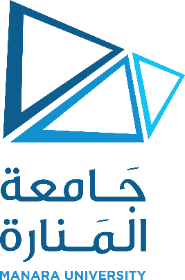      توصيف مقرر دراسيكلية: هندسة العمارةكلية: هندسة العمارةكلية: هندسة العمارةكلية: هندسة العمارةكلية: هندسة العمارةCEAC307رمز المقرر:نظريات العمارة (1)نظريات العمارة (1)اسم المقرر:CEAC205المتطلب السابق:عملي: 0نظري: 2الساعات المعتمدة: 2وصف المقرريستعرض المقرر مفهوم العمارة و علاقتها بكل من العلوم و الفنون من جهة و الهندسة من جهة أخرى. كما يستعرض مفهوم التكوين المعماري و  مبادئه على كافة مستوياتها : الأساسية و الناظمة و المكملة. يتعرف الطالب بدراسة هذا المقرر على المبادئ الأساسية للعمارة و على مجموعة من المفردات و المصطلحات الجوهرية التي لا غنى عنها يتعرف الطالب بدراسة هذا المقرر على آلية ربط العملية التصميمية الابداعية بالأساس العلمي.المحتوىمفاهيم أساسية في العمارة المبادئ التصميمية وأشكال العلاقات في العمارةبناء الفكر المعماريالقيم التشكيلية في العمارةالشكل في العمارة - آلية تكوين الشكلالعلاقات المكانية في التشكيل المعماريالتكوين في العمارةنظم الاتصال ومحاور التكوينوسائط التناسقالمراجعالكتاب الدرسي/: TextbookHarry Francis Mallgrave.  Modern Architectural Theory: A Historical Survey, 1673-1968, Cambridge university press, 2009.ISBN: 9780511497728ISBN: 9780521130486Bernd Evers, Christof Thoenes.  Architectural Theory, TASCHEN, 2003.ISBN-13: 978-3836557467ISBN-10: 3836557460William J.R. Curtis.  Modern Architecture Since 1900, Published by Phaidon, London, 1996.ISBN-13: 978-0714833569ISBN-10: 0714833568Harry Francis Mallgrave (Editor), Christina Contandriopoulos (Editor).  Architectural Theory: An Anthology from 1871 to 2005, Wiley-Blackwell, 2008.ISBN-13: 978-1405102605ISBN-10: 1405102608